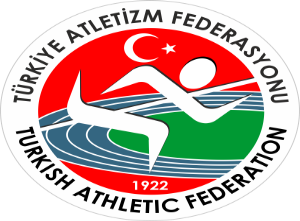 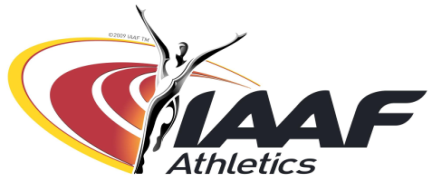 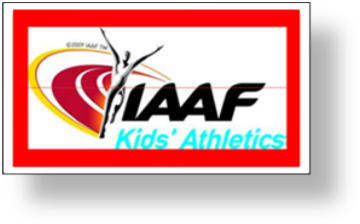 TÜRKİYE ATLETİZM FEDERASYONUIAAF ÇOCUK ATLETİZMİ ANTRENÖR EĞİTİM SEMİNER PROGRAMI    İSTANBUL GELİŞİM ÜNİVERSİTESİ BEDEN EĞİTİMİ VE SPOR YÜKSEKOL MÜDÜRLÜĞÜ DERSLİK VE TESİSLERİ      14 – 15 EKİM 2016      SAAT                                                        PROGRAM                                                        PROGRAM                                                           14 EKİM 2016 CUMA (1.GÜN)                                                           14 EKİM 2016 CUMA (1.GÜN)                                                           14 EKİM 2016 CUMA (1.GÜN)09.00-10.15* AÇILIŞ* “Y” nesli ve Çocuk Atletizmine GirişNecdet AYAZ IAAF Çocuk Atletizmi Türkiye KoordinatörüYrd. Doç. Dr. Ercan HASLOFÇA IAAF CECS 1 Eğitmeni10.15-10.30ARAARA10.30-11.30* Çocuk Atletizmi Programı ve OkullarYrd. Doç. Dr. Ercan HASLOFÇA IAAF CECS 1 Eğitmeni11.30-11.45ARAARA11.45-12.45* Çocuk Atletizmi Organizasyon Yapısı   ve Örnek Uygulama Modeli        Yrd. Doç. Dr. Ercan HASLOFÇA IAAF CECS 1 Eğitmeni12.45-14.00ÖĞLEN ARASIÖĞLEN ARASI14.00-16.30* Kursiyerlerle Uygulama Hazırlığı * 7-12 Yaş Gurubu Çocuklara UygulamaYrd. Doç. Dr. Ercan HASLOFÇA IAAF CECS 1 Eğitmeni                                                                15 EKİM 2016 CUMARTESİ  (2.GÜN)                                                                15 EKİM 2016 CUMARTESİ  (2.GÜN)                                                                15 EKİM 2016 CUMARTESİ  (2.GÜN)09.00-10.00* Madde Bağımlılığı ve ÇocuklarProf.Dr. Kadirhan SUNGUROĞLU10.00-10.15ARA10.15-11.15*Çocuklarda Antrenmana Uyumda Duyarlı Evreler ve Fizyolojik FarklılıklarÖğr. Gör. Sibel TETİK IAAF CECS 1 Eğitmeni11.15-11.30ARAARA11.30-13.45* Medya ve İletişim“Geçmişine Değer Vermeyenler  Geleceklerine Yön Veremezler”        Sloganı doğrultusunda,“ESKİMEYEN DEĞERLERİMİZ”inKursiyerlere tanıtımı ve sertifika dağıtım töreniNezir ÖNAL“12 Eskimeyen Değerimiz”  davet edildiFatih ÇİNTİMAR Atletizm Federasyonu Başkanı Fahrettin YILDIZ Atletizm Federasyonu Genel Sekreteri Necdet AYAZ IAAF Çocuk Atletizmi Türkiye Koordinatörü